UNIVERZA V LJUBLJANIBIOTEHNIŠKA FAKULTETA
ŠTUDIJ BIOTEHNOLOGIJEIme PRIIMEKNASLOV DIPLOMSKEGA DELADIPLOMSKO DELOUniverzitetni študij – 1. stopnjaLjubljana, 2023UNIVERZA V LJUBLJANIBIOTEHNIŠKA FAKULTETA
ŠTUDIJ BIOTEHNOLOGIJEIme PRIIMEKNASLOV DIPLOMSKEGA DELADIPLOMSKO DELOUniverzitetni študij – 1. stopnjaANGLEŠKI NASLOV DIPLOMSKEGA DELAB. SC. THESISAcademic Study ProgrammesLjubljana, 2023Diplomsko delo je zaključek Univerzitetnega študijskega programa prve stopnje Biotehnologija.Študijska komisija 1. in 2. stopnje študija biotehnologije je za mentorja diplomskega dela imenovala prof. dr. [::::::::], za somentorja pa prof. dr. [::::::::].Komisija za oceno in zagovor:Predsednik:	prof. dr. Ime PRIIMEK		Univerza v Ljubljani, Biotehniška fakulteta, Oddelek za agronomijoČlan:		prof. dr. Ime PRIIMEKInštitucijaČlan:		prof. dr. Ime PRIIMEKInštitucijaDatum predstavitve:[Z dokumentom, ki ste ga odprli, vam želimo pomagati pri oblikovanju vašega dela. Zaporedje strani, številčenje, robovi, glava itd. je že oblikovano po veljavnih navodilih na BF, vstaviti morate le svoje podatke.]KLJUČNA DOKUMENTACIJSKA INFORMACIJAŠD	Du1DK	UDK [dobite v INDOK]KG	[vpišete klasifikacijska gesla, ki jih ločite z vejico]AV	PRIIMEK, Ime SA	PRIIMEK, Ime (mentor) KZ	SI-1000 Ljubljana, Jamnikarjeva 101ZA	Univerza v Ljubljani, Biotehniška fakulteta, Študij biotehnologije, Univerzitetni študijski program prve stopnje BiotehnologijaLI	2023IN	NASLOV DIPLOMSKEGA DELA TD	Diplomsko delo (Univerzitetni študij – 1. stopnja)OP	VI, 20 str., ? pregl., ? sl., ? pril., ? vir.			[vstavite svoje podatke]IJ	slJI	sl/enAI	Izvleček naj vsebuje približno 200 besed, pišemo ga brez odstavkov. Slog naj bo jedrnat, vendar ne telegrafski. V izvlečku zgoščeno podamo tudi namen in metode, še posebej pa poudarimo svoje konkretne ugotovitve in sklepe, in sicer na informativen način. Navedemo le tiste kvantitativne in kvalitativne podatke, ki so pomembni za razumevanje naše raziskave. Splošno znanih dejstev ne navajamo. Izvleček naj ne sega na naslednjo stran!KEY WORDS DOCUMENTATION ND	Du1DC	UDC [dobite v INDOK]CX	[vpišete klasifikacijska gesla, ločite jih z vejico]AU	PRIIMEK, Ime AA	PRIIMEK, Ime (supervisor) PP	SI-1000 Ljubljana, Jamnikarjeva 101PB	University of Ljubljana, Biotechnical Faculty, Academic Study Programme in BiotechnologyPY	2023 TI	NASLOV DIPLOMSKEGA DELA V ANGLEŠČINI DT	B. Sc. Thesis (Academic Study Programmes)NO	VI, 20 p., ? tab., ? fig., ? ann., ? ref.		            [vstavite svoje podatke]LA	slAL	sl/enAB	Izvleček v angleščini naj vsebuje približno 200 besed, pišemo ga brez odstavkov. Slog naj bo jedrnat, vendar ne telegrafski. V izvlečku zgoščeno podamo tudi namen in metode, še posebej pa poudarimo svoje konkretne ugotovitve in sklepe, in sicer na informativen način. Navedemo le tiste kvantitativne in kvalitativne podatke, ki so pomembni za razumevanje naše raziskave. Splošno znanih dejstev ne navajamo. Izvleček naj ne sega na naslednjo stran!KAZALO VSEBINEKLJUČNA DOKUMENTACIJSKA INFORMACIJA	IIIKEY WORDS DOCUMENTATION	IVKAZALO VSEBINE	VKAZALO PREGLEDNIC	VIKAZALO SLIK	VI1	UVOD	11.1	NAMEN IN POVOD DELA	12	OSREDNJI DEL DIPLOMSKEGA DELA	12.1	SPLOŠNO O CITIRANJU V BESEDILU	12.2	OBLIKOVANJE DOKUMENTA	32.2.1	Presledki pred in za naslovi poglavij	32.2.2	Oblikovanje preglednic in slik	42.2.3	Poudarjeni in nepoudarjeni način pisanja naslovov	43	ZAKLJUČEK	54	VIRI	5Da kazalo lahko vnesemo avtomatsko, pri naslovih poglavij med besedilom uporabljamo ustrezne sloge (Naslov 1 …). Pri kazalu nato ročno dodamo še nekaj popravkov (v pomoč je kazalo zgoraj): popravimo številke strani, da ne bodo v krepki pisavi (krepki naj bodo le naslovi poglavij in štvilke poglavij),KAZALO PREGLEDNICPreglednica 1: Primeri citiranja glede na avtorstvo in vrsto gradiva (ostali primeri so v Navodilih)	2KAZALO SLIKSlika 1: Primer oblikovanja z enotnimi presledki	3Slika 2: Primer urejanja razmikov v zavihku Odstavek	4UVODDiplomsko delo izdelamo v skladu z Navodili za oblikovanje pisnih izdelkov na Biotehniški fakulteti Univerze v Ljubljani (povezava) v obsegu največ 20 strani besedila (brez uvodnih strani, ki so oštevilčene z rimskimi številkami).Diplomsko delo na 1. univerzitetni stopnji je praviloma teoretično in obravnava strokovno tematiko na osnovi primarnih znanstvenih virov. V primeru eksperimentalnega izdelka (ko je obravnavan tudi lastni eksperiment oz. poskus) vsebino strukturiramo po načelu IMRAD (Introduction-Methods-Results-Discussion). O natančni strukturi se v obeh primerih posvetujemo z mentorjem. 							NAMEN IN POVOD DELAV uvodnem delu jasno in jedrnato predstavimo izhodišča in problematiko, ki je predmet proučevanja. Navedemo, kaj je povod za raziskavo in kakšen je cilj/namen našega dela.OSREDNJI DEL DIPLOMSKEGA DELANe glede na to, ali je diploma teoretično ali eksperimentalno usmerjena, je treba najprej obdelati teoretične osnove obravnavane tematike. Pri teoretičnem delu je osrednji del razdeljen na smiselno oblikovana poglavja in podpoglavja. Glavni vir informacij naj bodo knjige, strokovni in predvsem znanstveni članki. Wiki stranem in diplomam se raje izognemo.SPLOŠNO O CITIRANJU V BESEDILUUporabimo konkretne informacije, avtorske metode, rezultate ali sklepe. Praviloma iz nekega vira bistvo povzamemo s svojimi besedami. Če avtorje citiramo dobesedno, tekst postavimo med narekovaje. Zelo pomembna je etična raba virov – vsebine ne prepisujemo dobesedno, ampak bistvene informacije le povzamemo s svojimi besedami, zraven pa obvezno navedemo, kje smo to informacijo našli (citiranje). Kako citirano literaturo popišemo v poglavju Viri, je navedeno v nadaljevanju.Preglednica 1: Primeri citiranja glede na avtorstvo in vrsto gradiva (ostali primeri so v Navodilih) Primeri citiranja v besedilu... Bartol in sod. (2021) ter Abbott (2022) pa so mnenja, da ...... ukvarjali predvsem ruralni sociologi (Barbič, 2018; Černič-Istenič, 2022).[Vire v besedilu (v tekstu ter v naslovih preglednic in slik) citiramo s tisto besedo, pod katero jih imamo razvrščene v poglavju Viri – to je priimek prvega avtorja oziroma prva beseda iz naslova dela.]OBLIKOVANJE DOKUMENTAPresledki pred in za naslovi poglavij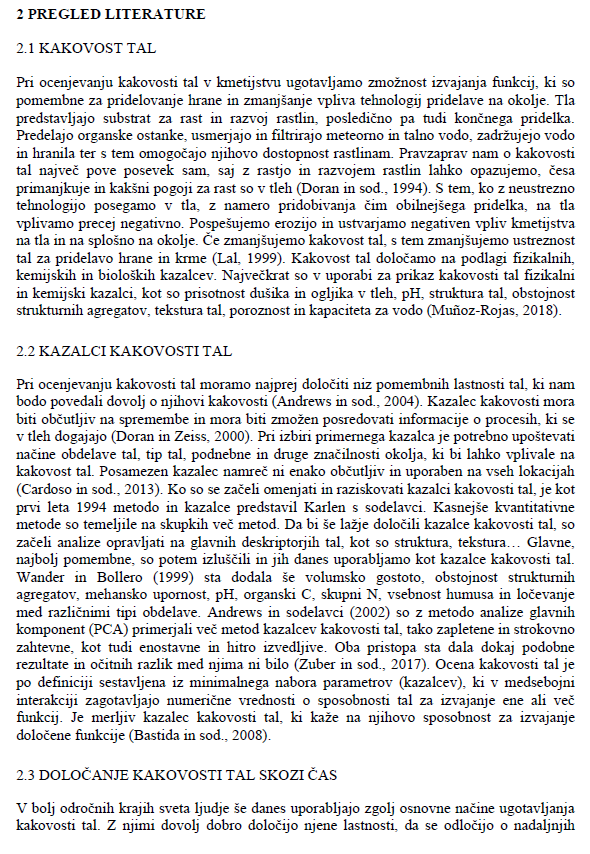 Slika : Primer oblikovanja z enotnimi presledkiKer je število strani omejeno, lahko vsa poglavja, tudi glavna, kar nadaljujemo na isti strani, od zgornjega teksta pa glavna poglavja odmaknemo za širino 24 pt (razen če se začne na vrhu strani), vsa ostala poglavja nižjega reda (2.1, 2.2, 2.2.1 itd.) pa za 18 pt. Če se nov naslov začne na vrhu strani, dodatnih presledkov nad naslov ne vstavljamo. Dva naslova brez vmesnega teksta razmaknemo za 12 pt. Pod naslovi poglavij je vedno 12 pt. Navedeni presledki so okvirni, zahteva pa se poenotenje v celotnem besedilu.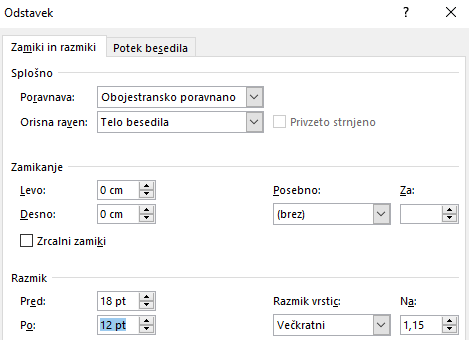 Slika : Primer urejanja razmikov v zavihku OdstavekPred naslovom slike naredimo 6 pt razmika, da se slika in naslov ne stikata. Prav tako tudi naslov preglednice odmaknemo od preglednice za 6 pt.Oblikovanje preglednic in slik [Poenotimo obliko preglednic in slik! ]Za slike, risbe, fotografije in grafikone se predvideva enoten izraz – slika. V besedilu pišemo naslove preglednic nad preglednicami, naslove slik pa pod slikami. Naslove preglednic in preglednice vedno poravnamo levo! Besedilo v preglednici naj ima levo poravnavo (in ne centrirano), številke pa poravnamo centrirano ali desno. Stolpcev in vrstic po nepotrebnem ne ločujemo z izrisanimi robovi (primer: preglednice v tem dokumentu). Pisava pri preglednicah ter naslovih preglednic in slik je 10 pt, enojni razmik.Vsako sliko in preglednico opišemo v celoti, tako da za razumevanje ni potrebno branje besedila izdelka. Za oblikovanje daljših preglednic, ki segajo na več strani, obstajajo posebna pravila (Navodila na str. 3 – povezava).Poudarjeni in nepoudarjeni način pisanja naslovovPri naslovih poglavij in podpoglavij zaradi hitrejše optične prepoznavnosti uporabimo poudarjeni in nepoudarjeni način pisanja, ki ga prav tako upoštevamo pri Kazalu vsebine.1            PRVI NIVO 1.1         DRUGI NIVO1.1.1      Tretji nivo1.1.1.1   Četrti nivo (enako tudi nadaljnji nivoji)ZAKLJUČEKSpoznanja in sklepne misli strnemo v sklepu/zaključku diplomskega dela:povzamemo ključne ugotovitve,navedemo končno oceno prispevka, potrdimo oz. spremenimo prvotno videnje problema,omenimo omejitve,navedemo predloge za nadaljnja raziskovanja,izrazimo osebno mnenje ipd.V zaključku ugotovimo, ali so cilji doseženi in ali je hipoteza potrjena ali ovržena. Sklep je plod avtorskega dela!VIRIVire razvrstimo abecedno in kronološko (najprej starejše) po prvem avtorju ali naslovu (pri virih, ki nimajo znanih avtorjev). Pri virih, ki segajo v več vrstic, druge vrstice zamaknemo približno pod tretjo črko prve vrstice. Spletni naslov internetnih virov (URL) naj ne bo podčrtan. Primeri in natančen opis za popis gradiva so navedeni v Navodilih (povezava).Pomembno!Posamezne tipe gradiva popišemo s predpisanimi elementi (priimek avtorja, leto izdaje publikacije itd.), v predpisanem vrstnem redu in s predpisanimi ločili!Primer za članek:Blasco E., Gonzalez-Olabarria J. R., Rodriguez-Veiga P., Pukkala T., Kolehmainen O., Palahi M. 2009. Predicting scenic beauty of forest stands in Catalonia (North-east Spain). Journal of Forestry Research, 20, 1: 73–78V poglavju Viri popišemo samo tisto gradivo, ki smo ga imeli v rokah oziroma »na ekranu«.Citiranje med tekstom in poglavje Viri se morata ujemati – popišemo torej vse vire, ki smo jih citirali (navajali) med tekstom, pri slikah, preglednicah.Vire razvrstimo po abecedi (po priimku prvega avtorja oz. prvi besedi iz naslova, če avtor ni naveden) in jih NE ločujemo po tipu gradiva ali mestu citiranja (npr. slika, besedilo ali članki, spletni viri ipd.).Posredno citiranje (primer: Lee, 1997, cit. po Peterson, 2015) uporabimo le izjemoma, in sicer v primeru, ko primarnega vira ni mogoče pridobiti. V tem primeru v poglavju Viri popišemo samo vir Peterson (2015).Težko preverljivih odprtih virov tipa WIKI načelno ne uporabljamo, razen po posvetu z mentorjem. Tudi diplomski izdelki naj ne bodo vir informacij, razen če uporabimo njihove rezultate!Kjer ni znana starost dokumenta oz. zapisa (npr. spletne strani), pri citiranju v samem besedilu navedemo oznako b. l. (pomeni brez leta). Druge vrstice zamaknemo pod približno tretjo črko prve vrstice.Navedemo vse avtorje (in ne »in sod.« kot v tekstu).Priporočilo: vire, ki jih citiramo, imamo shranjene.Število avtorjev / vrsta gradivaPrimeri citiranja v tekstu, naslovu slike, preglednice 1 avtor(Bartol, 2019)2 avtorja(Stopar in Bartol, 2022)3 avtorji(Bartol in sod., 2021)knjiga brez avtorja (samo urednik)(Priročnik …, 2014)zakonodaja(Zakon ..., 2018)standard(ISO 7218, 2007)spletni vir(SURS, 2022)posredno citiranje (primarni vir starejšega datuma nam ni dostopen, je pa citiran v novejšem viru – le slednjega popišemo v poglavju Viri)		(Peterson, 1960, cit. po Martinez in sod., 2018)